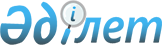 О внесении изменений в решение Уалихановского районного маслихата от 25 декабря 2020 года № 2-65 с "Об утверждении бюджета Уалихановского района Северо-Казахстанской области на 2021-2023 годы"Решение Уалихановского районного маслихата Северо-Казахстанской области от 25 ноября 2021 года № 2-12 с. Зарегистрировано в Министерстве юстиции Республики Казахстан 3 декабря 2021 года № 25533
      Уалихановский районный маслихат РЕШИЛ:
      1. Внести в решение Уалихановского районного маслихата "Об утверждении бюджета Уалихановского района Северо-Казахстанской области на 2021-2023 годы" от 25 декабря 2020 года № 2-65с (зарегистрировано в Реестре государственной регистрации нормативных правовых актов № 6899) следующие изменения:
      пункт 1 изложить в новой редакции: 
      "1. Утвердить бюджет Уалихановского района Северо-Казахстанской области на 2021-2023 годы согласно приложениям 1, 2 и 3 к настоящему решению соответственно, в том числе на 2021 год в следующих объемах:
      1) доходы — 4 693 326,3 тысяч тенге:
      налоговые поступления — 451 765,2 тысяч тенге; 
      неналоговые поступления — 11 269,3 тысяч тенге; 
      поступления от продажи основного капитала — 9 423 тысяч тенге; поступления трансфертов — 4 220 868,8 тысяч тенге;
      2) затраты — 4 821 041,3 тысяч тенге;
      3) чистое бюджетное кредитование — 16 728,7 тысяч тенге:
      бюджетные кредиты – 43 684,5 тысяч тенге;
      погашение бюджетных кредитов – 26 955,8 тысяч тенге;
      4) сальдо по операциям с финансовыми активами — 0 тысяч тенге:
      приобретение финансовых активов – 0 тысяч тенге:
      поступления от продажи финансовых активов государства – 0 тысяч тенге;
      5) дефицит (профицит) бюджета — -144 443,7 тысяч тенге;
      6) финансирование дефицита (использование профицита) бюджета –
      144 443,7 тысяч тенге:
      поступление займов – 43 684,5 тысяч тенге;
      погашение займов – 26 955,8 тысяч тенге;
      используемые остатки бюджетных средств – 127 715 тысяч тенге."; 
      пункт 12 изложить в новой редакции: 
      "12. Учесть в районном бюджете на 2021 год целевые трансферты из республиканского бюджета, в том числе:
      1) на выплату государственной адресной социальной помощи;
      2) на увеличение норм обеспечения инвалидов обязательными гигиеническими средствами;
      3) на расширение перечня технических вспомогательных (компенсаторных) средств;
      4) на протезно-ортопедические средства;
      5) на сурдотехнические средства;
      6) на тифлотехнические средства;
      7) на специальные средства передвижения (кресло-коляски);
      8) на санаторно-курортное лечение;
      9) на частичное субсидирование заработной платы;
      10) на предоставление субсидий на переезд;
      11) на молодежную практику;
      12) на аренду (найм) жилья и возмещение коммунальных затрат;
      13) на повышение заработной платы работников государственных организаций: медико-социальных учреждений стационарного и полустационарного типов, организаций надомного обслуживания, временного пребывания, центров занятости населения; 
      14) на общественную работу;
      15) гранты переселенцам на реализацию новых бизнес-идей;
      16) на установление доплат к заработной плате работников, предоставляющих специальные социальные услуги в государственных организациях социальной защиты населения;
      17) на установление доплат к должностному окладу за особые условия труда в организациях культуры и архивных учреждениях управленческому и основному персоналу государственных организаций культуры и архивных учреждений;
      18) на приобретение жилья для переселенцев из трудоизбыточных регионов;
      19) на средний ремонт дорог в селе Кишкенеколь;
      20) на капитальный ремонт дома культуры в селе Кишкенеколь.
      Распределение указанных целевых трансфертов из республиканского бюджета определяется постановлением акимата Уалихановского района "О реализации решения Уалихановского районного маслихата "О районном бюджете на 2021-2023 годы.";
      пункт 14 изложить в новой редакции: 
       "14. Учесть в районном бюджете на 2021 год целевые трансферты из областного бюджета, в том числе:
      1) на оснащение культурно-оздоровительных центров при домах досуга культуры; 
      2) на средний ремонт размытых участков автомобильной дороги районного значения КТUL-336 "Ундурус-Жумысшы-Мырзагул";
      3) на текущий ремонт разводящих сетей водопровода в селах района;
      4) на повышение заработной платы государственных служащих местных исполнительных органов;
      5) на обустройство спортивно-игровой площадки в селах района;
      6) на текущий ремонт уличного освещения в селах района;
      7) на обеспечение жильем отдельных категорий граждан;
      8) на строительство крытого ледового катка в селе Кишкенеколь;
      9) на организацию сохранения государственного жилищного фонда;
      10) на подключение сельских библиотек к сети интернет, на телефонизацию, на приобретение компьютеров для интернета;
      11) на средний ремонт дорог в селе Кишкенеколь;
      12) на капитальный ремонт дома культуры в селе Кишкенеколь;
      13) на капитальный ремонт административного здания акимата района;
      14) на приобретение контейнеров;
      15) на единовременные выплаты к 9 мая;
      16) на строительство биотермической ямы в селе Кишкенеколь.
      Распределение указанных сумм определяется постановлением акимата Уалихановского района "О реализации решения Уалихановского районного маслихата "О районном бюджете на 2021-2023 годы";
      приложение 1, 5, 6 к указанному решению изложить в новой редакции согласно приложению 1, 2, 3 к настоящему решению.
      2. Настоящее решение вводится в действие с 1 января 2021 года. Бюджет Уалихановского района Северо-Казахстанской области на 2021 год  Социальные выплаты отдельным категориям нуждающихся граждан по бюджетной программе 451.007 "Социальная помощь отдельным категориям нуждающихся граждан по решениям местных представительных органов" на 2021 год Расходы за счет свободных остатков бюджетных средств, сложившихся на 1 января 2021 года
					© 2012. РГП на ПХВ «Институт законодательства и правовой информации Республики Казахстан» Министерства юстиции Республики Казахстан
				
      Cекретарь Уалихановского районного маслихата 

М. Абдулов
Приложениек решению Уалихановскогорайонного маслихатаот 25 ноября 2021 года№ 2-12 cПриложение 1к решению Уалихановскогорайонного маслихатаот 25 декабря 2020 года№ 2-65 с
Категория 
Категория 
Категория 
Наименование
Сумма, тысяч тенге
Класс 
Класс 
Наименование
Сумма, тысяч тенге
Подкласс
Наименование
Сумма, тысяч тенге
1
1
1
2
3
1) Доходы 
4693326,3
1
Налоговые поступления
451765,2
01
Подоходный налог
1960
2
Индивидуальный подоходный налог
1960
03
Социальный налог
263614,6
1
Социальный налог
263614,6
04
Налоги на собственность
76003
1
Налоги на имущество
76003
05
Внутренние налоги на товары, работы и услуги
108587,6
2
Акцизы
1730
3
Поступления за использование природных и других ресурсов
102865,6
4
Сборы за ведение предпринимательской и профессиональной деятельности
3992
08
Обязательные платежи, взимаемые за совершение юридически значимых
действий и (или) выдачу документов уполномоченными на то государственными органами или должностными лицами
1600
1
Государственная пошлина 
1600
2
Hеналоговые поступления
11269,3
01
Доходы от государственной собственности
5065,3
5
Доходы от аренды имущества, находящегося в государственной собственности
5040,4
7
Вознаграждения по кредитам, выданным из государственного бюджета
24,9
04
Штрафы, пени, санкции, взыскания, налагаемые государственными учреждениями, финансируемыми из государственного бюджета, а также содержащимися и финансируемыми из бюджета (сметы расходов) Национального Банка Республики Казахстан
431
1
Штрафы, пени, санкции, взыскания, налагаемые государственными учреждениями, финансируемыми из государственного бюджета, а также содержащимися и финансируемыми из бюджета (сметы расходов) Национального Банка Республики Казахстан, за исключением поступлений от организаций нефтяного сектора и в Фонд компенсации потерпевшим
431
06
Прочие неналоговые поступления
5773
1
Прочие неналоговые поступления
5773
3
Поступления от продажи основного капитала
9423
01
Продажа государственного имущества, закрепленного за государственными учреждениями
2151
1
Продажа государственного имущества, закрепленного за государственными учреждениями
2151
03
Продажа земли и нематериальных активов
7272
1
Продажа земли
7272
4
Поступления трансфертов
4220868,8
01
Трансферты из нижестоящих органов государственного управления
250,4
3
Трансферты из бюджетов городов районного значения, сел, поселков, сельских округов
250,4
02
Трансферты из вышестоящих органов государственного управления
4220618,4
2
Трансферты из областного бюджета
4220618,4
Функциональная группа
Функциональная группа
Функциональная группа
Наименование
Сумма, тысяч тенге
Администратор бюджетных программ
Администратор бюджетных программ
Наименование
Сумма, тысяч тенге
Программа
Наименование
Сумма, тысяч тенге
1
1
1
2
3
2) Затраты
4821041,3
01
Государственные услуги общего характера
854875,8
112
Аппарат маслихата района (города областного значения)
25190,4
001
Услуги по обеспечению деятельности маслихата района (города областного значения)
24449,7
003
Капитальные расходы государственного органа
740,7
122
Аппарат акима района (города областного значения)
238706,8
001
Услуги по обеспечению деятельности акима района (города областного значения)
133789,4
003
Капитальные расходы государственного органа
57412
113
Целевые текущие трансферты нижестоящим бюджетам
47505,4
459
Отдел экономики и финансов района (города областного значения)
537,3
003
Проведение оценки имущества в целях налогообложения
507,3
010
Приватизация, управление коммунальным имуществом, постприватизационная деятельность и регулирование споров, связанных с этим
30
459
Отдел экономики и финансов района (города областного значения)
66434,4
001
Услуги по реализации государственной политики в области формирования и развития экономической политики, государственного планирования, исполнения бюджета и управления коммунальной собственностью района (города областного значения)
49688,3
113
Целевые текущие трансферты нижестоящим бюджетам
16746,1
475
Отдел предпринимательства, сельского хозяйства и ветеринарии района (города областного значения)
37229,5
001
Услуги по реализации государственной политики на местном уровне в области развития предпринимательства, сельского хозяйства и ветеринарии
37229,5
495
Отдел архитектуры, строительства, жилищно-коммунального хозяйства, пассажирского транспорта и автомобильных дорог района (города областного значения)
486777,4
001
Услуги по реализации государственной политики на местном уровне в области архитектуры, строительства, жилищно-коммунального хозяйства, пассажирского транспорта и автомобильных дорог 
60268,1
003
Капитальные расходы государственного органа
791,6
113
Целевые текущие трансферты нижестоящим бюджетам
425717,7
02
Оборона
32685,5
122
Аппарат акима района (города областного значения)
7158
005
Мероприятия в рамках исполнения всеобщей воинской обязанности
7158
122
Аппарат акима района (города областного значения)
25527,5
006
Предупреждение и ликвидация чрезвычайных ситуаций масштаба района (города областного значения)
18194,9
007
Мероприятия по профилактике и тушению степных пожаров районного (городского) масштаба, а также пожаров в населенных пунктах, в которых не созданы органы государственной противопожарной службы
7332,6
03
Общественный порядок, безопасность, правовая, судебная, уголовно-исполнительная деятельность
7170
495
Отдел архитектуры, строительства, жилищно-коммунального хозяйства, пассажирского транспорта и автомобильных дорог района (города областного значения)
7170
019
Обеспечение безопасности дорожного движения в населенных пунктах
7170
06
Социальная помощь и социальное обеспечение
372335,6
451
Отдел занятости и социальных программ района (города областного значения)
25382,7
005
Государственная адресная социальная помощь
25382,7
451
Отдел занятости и социальных программ района (города областного значения)
303385,1
002
Программа занятости
155961,3
007
Социальная помощь отдельным категориям нуждающихся граждан по решениям местных представительных органов
25808,7
010
Материальное обеспечение детей-инвалидов, воспитывающихся и обучающихся на дому
589
014
Оказание социальной помощи нуждающимся гражданам на дому
55195,8
017
Обеспечение нуждающихся инвалидов протезно-ортопедическими, сурдотехническими и тифлотехническими средствами, специальными средствами передвижения, обязательными гигиеническими средствами, а также предоставление услуг санаторно-курортного лечения, специалиста жестового языка, индивидуальных помощников в соответствии с индивидуальной программой реабилитации инвалида
23819,3
023
Обеспечение деятельности центров занятости населения
42011
451
Отдел занятости и социальных программ района (города областного значения)
43567,8
001
Услуги по реализации государственной политики на местном уровне в области обеспечения занятости и реализации социальных программ для населения
43421,8
011
Оплата услуг по зачислению, выплате и доставке пособий и других социальных выплат
146
07
Жилищно-коммунальное хозяйство
336636,3
495
Отдел архитектуры, строительства, жилищно-коммунального хозяйства, пассажирского транспорта и автомобильных дорог района (города областного значения)
255695,9
007
Проектирование и (или) строительство, реконструкция жилья коммунального жилищного фонда
665,9
008
Организация сохранения государственного жилищного фонда
88230
011
Обеспечением жильем отдельных категорий граждан
14800
098
Приобретение жилья коммунального жилищного фонда
152000
495
Отдел архитектуры, строительства, жилищно-коммунального хозяйства, пассажирского транспорта и автомобильных дорог района (города областного значения)
78998,8
016
Функционирование системы водоснабжения и водоотведения
65228,7
058
Развитие системы водоснабжения и водоотведения в сельских населенных пунктах
13770,1
495
Отдел архитектуры, строительства, жилищно-коммунального хозяйства, пассажирского транспорта и автомобильных дорог района (города областного значения)
1941,6
031
Обеспечение санитарии населенных пунктов
1941,6
08
Культура, спорт, туризм и информационное пространство
303605,6
478
Отдел внутренней политики, культуры и развития языков района (города областного значения)
49249
009
Поддержка культурно-досуговой работы
49249
465
Отдел физической культуры и спорта района (города областного значения)
27993,2
001
Услуги по реализации государственной политики на местном уровне в сфере физической культуры и спорта
15523,2
006
Проведение спортивных соревнований на районном (города областного значения) уровне
5730
007
Подготовка и участие членов сборных команд района (города областного значения) по различным видам спорта на областных спортивных соревнованиях
6740
495
Отдел архитектуры, строительства, жилищно-коммунального хозяйства, пассажирского транспорта и автомобильных дорог района (города областного значения)
51500
021
Развитие объектов спорта
51500
478
Отдел внутренней политики, культуры и развития языков района (города областного значения)
63763
005
Услуги по проведению государственной информационной политики 
9984
007
Функционирование районных (городских) библиотек
53128
008
Развитие государственного языка и других языков народа Казахстана
651
478
Отдел внутренней политики, культуры и развития языков района (города областного значения)
111100,4
001
Услуги по реализации государственной политики на местном уровне в области информации, укрепления государственности и формирования социального оптимизма граждан, развития языков и культуры
20153,4
004
Реализация мероприятий в сфере 
молодежной политики
13459
032
Капитальные расходы подведомственных государственных учреждений и организаций
1500
113
Целевые текущие трансферты нижестоящим бюджетам
75988
10
Сельское, водное, лесное, рыбное хозяйство, особо охраняемые природные территории, охрана окружающей среды и животного мира, земельные отношения
67924,2
495
Отдел архитектуры, строительства, жилищно-коммунального хозяйства, пассажирского транспорта и автомобильных дорог района (города областного значения)
27630
010
Развитие объектов сельского хозяйства
27630
463
Отдел земельных отношений района (города областного значения)
15961,1
001
Услуги по реализации государственной политики в области регулирования земельных отношений на территории района (города областного значения)
15961,1
459
Отдел экономики и финансов района (города областного значения)
24333,1
099
Реализация мер по оказанию социальной поддержки специалистов
24333,1
12
Транспорт и коммуникации
17104,9
495
Отдел архитектуры, строительства, жилищно-коммунального хозяйства, пассажирского транспорта и автомобильных дорог района (города областного значения)
17104,9
023
Обеспечение функционирования автомобильных дорог
16543
045
Капитальный и средний ремонт автомобильных дорог районного значения и улиц населенных пунктов
561,9
13
Прочие
170494,8
459
Отдел экономики и финансов района (города областного значения)
11073
012
Резерв местного исполнительного органа района (города областного значения) 
11073
478
Отдел внутренней политики, культуры и развития языков района (города областного значения)
159421,8
052
Реализация мероприятий по социальной и инженерной инфраструктуре в сельских населенных пунктах в рамках проекта "Ауыл-Ел бесігі"
159421,8
14
Обслуживание долга
287,4
459
Отдел экономики и финансов района (города областного значения)
287,4
021
Обслуживание долга местных исполнительных органов по выплате вознаграждений и иных платежей позаймам из областного бюджета
287,4
15
Трансферты
2657921,3
459
Отдел экономики и финансов района (города областного значения)
2657921,3
006
Возврат неиспользованных (недоиспользованных) целевых трансфертов
1457,3
024
Целевые текущие трансферты из нижестоящего бюджета на компенсацию потерь вышестоящего бюджета в связи с изменением законодательства
2390954
038
Субвенции
263980
053
Возврат сумм неиспользованных (недоиспользованных) целевых трансфертов на развитие, выделенных в истекшем финансовом году, разрешенных доиспользовать по решению местных исполнительных органов
1529,9
3) Чистое бюджетное кредитование
16728,7
Бюджетные кредиты
43684,5
10
Сельское, водное, лесное, рыбное хозяйство, особо охраняемые природные территории, охрана окружающей среды и животного мира, земельные отношения
43684,5
459
Отдел экономики и финансов района (города областного значения)
43684,5
018
Бюджетные кредиты для реализации мер социальной поддержки специалистов
43684,5
Категория 
Категория 
Категория 
Наименование
Сумма, тысяч тенге
Класс 
Класс 
Наименование
Сумма, тысяч тенге
Подкласс
Наименование
Сумма, тысяч тенге
5
Погашение бюджетных кредитов
26955,8
01
Погашение бюджетных кредитов
26955,8
1
Погашение бюджетных кредитов, выданных из государственного бюджета
26955,8
4) Сальдо по операциям с финансовыми активами
0
Приобретение финансовых активов
0
Поступления от продажи финансовых активов государства
0
5) Дефицит (профицит) бюджета
-144443,7
6) Финансирование дефицита (использование профицита) бюджета
144443,7
7
Поступление займов
43684,5
01
Внутренние государственные займы
43684,5
2
Договоры займа
43684,5
Функциональная группа
Функциональная группа
Функциональная группа
Наименование
Сумма, тысяч тенге
Администратор бюджетных программ
Администратор бюджетных программ
Наименование
Сумма, тысяч тенге
Программа
Наименование
Сумма, тысяч тенге
16
Погашение займов
26955,8
459
Отдел экономики и финансов района (города областного значения)
26955,8
005
Погашение долга местного исполнительного органа перед вышестоящим бюджетом
26955,8
Категория 
Категория 
Категория 
Наименование
Сумма, тысяч тенге
Класс 
Класс 
Наименование
Сумма, тысяч тенге
Подкласс
Наименование
Сумма, тысяч тенге
8
Используемые остатки бюджетных
средств
127715
01
Остатки бюджетных средств
127715
1
Свободные остатки бюджетных средств
127715Приложение 2к решению Уалихановскогорайонного маслихатаот 25 ноября 2021 года№ 2-12 сПриложение 5к решению Уалихановскогорайонного маслихатаот 25 декабря 2020 года№ 2-65 с
Функциональная группа
Функциональная группа
Функциональная группа
Наименование
Сумма, тысяч тенге
Администратор бюджетных программ
Администратор бюджетных программ
Наименование
Сумма, тысяч тенге
Программа
Наименование
Сумма, тысяч тенге
1
1
1
2
3
06
Социальная помощь и социальное обеспечение
25808,7
451
Отдел занятости и социальных программ района (города областного значения)
25808,7
007
Социальная помощь отдельным категориям нуждающихся граждан по решениям местных представительных органов
25808,7Приложение 3к решению Уалихановскогорайонного маслихатаот 25 ноября 2021 года№ 2-12 сПриложение 6к решению Уалихановскогорайонного маслихатаот 25 декабря 2020 года№ 2-65 с
Функциональная группа
Функциональная группа
Функциональная группа
Наименование
Сумма, тысяч тенге
Администратор бюджетных программ
Администратор бюджетных программ
Наименование
Сумма, тысяч тенге
Программа
Наименование
Сумма, тысяч тенге
1
1
1
2
3
01
Государственные услуги общего характера
15468,7
122
Аппарат акима района (города областного значения)
10000
113
Целевые текущие трансферты нижестоящим бюджетам
10000
495
Отдел архитектуры, строительства, жилищно-коммунального хозяйства, пассажирского транспорта и автомобильных дорог района (города областного значения)
5468,7
113
Целевые текущие трансферты нижестоящим бюджетам
5468,7
07
Жилищно-коммунальное хозяйство
13770,1
495
Отдел архитектуры, строительства, жилищно-коммунального хозяйства, пассажирского транспорта и автомобильных дорог района (города областного значения)
13770,1
058
Развитие системы водоснабжения и водоотведения в сельских населенных пунктах
13770,1
08
Культура, спорт, туризм и информационное пространство
9400
495
Отдел архитектуры, строительства, жилищно-коммунального хозяйства, пассажирского транспорта и автомобильных дорог района (города областного значения)
5400
021
Развитие объектов спорта
5400
478
Отдел внутренней политики, культуры и развития языков района (города областного значения)
4000
113
Целевые текущие трансферты нижестоящим бюджетам
4000
15
Трансферты
89076,2
459
Отдел экономики и финансов района (города областного значения)
89076,2
006
Возврат неиспользованных (недоиспользованных) целевых трансфертов
1457,3
024
Целевые текущие трансферты из нижестоящего бюджета на компенсацию потерь вышестоящего бюджета в связи с изменением законодательства
86089
053
Возврат сумм неиспользованных (недоиспользованных) целевых трансфертов на развитие, выделенных в истекшем финансовом году, разрешенных доиспользовать по решению местных исполнительных органов
1529,9
Всего 
127715